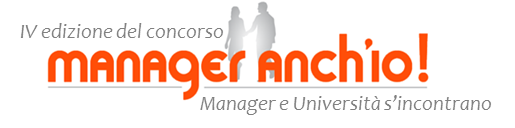 MODULO DI PRESENTAZIONE DEL PROGETTOSpecifica i tuoi dati anagrafici e quelli relativi al tuo percorso di studi. Quindi, completa tutte le altre sezioni del modulo seguendo le indicazioni dettagliate fornite nella traccia. In chiusura troverai la dichiarazione di accettazione del regolamento: ricordati di compilarla, firmarla e di rispedirla all’indirizzo managerancheio@manageritalia.it  DATI RELATIVI AL PARTECIPANTEDati anagrafici Studi in corsoTitolo del progetto di azione/intervento (Indica un titolo che esprima in modo sintetico la natura o le finalità della tua idea-progetto)Argomento trattato nella tesi di laurea [max 1.500 caratteri] (Spiega brevemente la tematica attorno alla quale hai strutturato la tesi di laurea)Connessione con i temi di sostenibilità, efficienza e risparmio nelle aziende [max 1.500 caratteri] (In che modo la tua proposta si connette alle tematiche del concorso? Metti in risalto gli aspetti di sostenibilità, efficienza o risparmio che ritieni possano essere rilevanti per la commissione)Descrizione del progetto di azione/intervento  [max 10.000 caratteri](Indica in modo dettagliato in cosa consiste la tua proposta, mettendo in evidenza le modalità operative per il suo sviluppo e le ragioni per cui l’idea ha un impatto in termini di risparmio. Puoi anche inserire grafici, tabelle o altri materiali che possono spiegare meglio la tua idea)Rilevanza o impatto dell’idea-progetto [max 3.000 caratteri] (Indica l’impatto che il tuo progetto può avere per l’impresa o l’ente in cui viene applicata, anche in termini di ricavi, costi, tempi di realizzazione e metti in evidenza i vantaggi e il carattere innovativo della proposta)Fattibilità dell’idea-progetto  [max 3.000 caratteri] (Indica i tempi e le risorse necessarie per realizzare la tua idea-progetto)Bibliografia(Inserisci la principale bibliografia di riferimento, a sostegno della tua proposta)DICHIARAZIONE DI ACCETTAZIONE DEL REGOLAMENTOIl sottoscritto , nato a , in data , dichiara di accettare in modo pieno e completo quanto previsto dal Regolamento dell’iniziativa “Manager anch’io!®”.           Firma __________________________________________________CognomeNomeLuogo e data di nascitaCodice fiscaleResidenzaTelefono E-mailUniversitàCorso di laureaRelatore di TesiTitolo TesiData di laurea (presunta o effettiva)